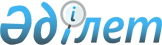 Ғабит Мүсірепов атындағы ауданы мәслихатының 2020 жылғы 25 желтоқсандағы № 71-2 "2021-2023 жылдарға арналған Ғабит Мүсірепов атындағы ауданының бюджетін бекіту туралы" шешіміне өзгерістер мен толықтырулар енгізу туралыСолтүстік Қазақстан облысы Ғабит Мүсірепов атындағы ауданы мәслихатының 2021 жылғы 5 қазандағы № 9-1 шешімі. Қазақстан Республикасының Әділет министрлігінде 2021 жылғы 14 қазанда № 24753 болып тіркелді
      Ғабит Мүсірепов атындағы ауданының мәслихаты ШЕШТІ:
      1. Ғабит Мүсірепов атындағы ауданы мәслихатының "2021-2023 жылдарға арналған Ғабит Мүсірепов атындағы ауданының бюджетін бекіту туралы" 2020 жылғы 25 желтоқсандағы № 71-2 шешіміне (Нормативтік құқықтық актілерді мемлекеттік тіркеу тізілімінде № 6870 болып тіркелді) келесі өзгерістер мен толықтырулар енгізілсін:
      1-тармақ жаңа редакцияда жазылсын:
      "1. 2021-2023 жылдарға арналған Ғабит Мүсірепов ауданының бюджеті осы шешімнің 1, 2, 3-қосымшаларға сәйкес, оның ішінде 2021 жылға келесі көлемдерде бекітілсін:
      1) кірістер – 11 364 303,8 мың теңге:
      салықтық түсімдер – 1 353 957,7 мың теңге;
      салықтық емес түсімдер – 44 579,4 мың теңге;
      негізгі капиталды сатудан түсетін түсімдер – 27 000 мың теңге;
      трансферттер түсімі – 9 938 766,7 мың теңге;
      2) шығындар – 12 374 368,5 мың теңге;
      3) таза бюджеттік кредиттеу – 98 562 мың теңге:
      бюджеттік кредиттер – 152 756 мың теңге;
      бюджеттік кредиттерді өтеу – 54 194 мың теңге;
      4) қаржы активтерімен операциялар бойынша сальдо – 0:
      қаржы активтерін сатып алу–0;
      мемлекеттің қаржы активтерін сатудан түсетін түсімдер – 0;
      5) бюджет тапшылығы (профициті) – -1 108 626,7 мың теңге;
      6) бюджет тапшылығын қаржыландыру (профицитін пайдалану) – 1 108 626,7 мың теңге:
      қарыздар түсімі – 889 939,7 мың теңге;
      қарыздарды өтеу – 54 196,6 мың теңге;
      бюджет қаражатының пайдаланылатын қалдықтары – 272 881 мың теңге.";
      8-тармақ 26), 55) тармақшалары жаңа редакцияда жазылсын:
      "26) мәдени демалыс орталықтарының жанындағы мәдени-демалыс орталықтарын жабдықтауға;";
      "55) Чистопол ауылындағы кентішілік жолдарды орташа жөндеу;";
      8-тармақ мынадай мазмұндағы 56), 57), 58) тармақшалармен толықтырылсын:
      "56) Сокологоровка ауылындағы кентішілік жолдарды орташа жөндеу;
      57) Новоишим ауылында қазандық жабдығын орнату;
      58) Новоишим ауылы Локомотивная көшесіндегі Тәуелсіздік саябағын жайластыру;";
      көрсетілген шешімнің 1-қосымшасы осы шешімнің қосымшасына сәйкес жаңа редакцияда жазылсын.
      2. Осы шешім 2021 жылғы 1 қаңтардан бастап қолданысқа енгізіледі. 2021 жылға арналған Ғабит Мүсірепов атындағы ауданының бюджеті
					© 2012. Қазақстан Республикасы Әділет министрлігінің «Қазақстан Республикасының Заңнама және құқықтық ақпарат институты» ШЖҚ РМК
				
      Солтүстік Қазақстан облысы
Ғабит Мүсірепов атындағы
ауданы мәслихатының хатшысы 

Е. Адильбеков
Солтүстік Қазақстан облысыҒабит Мүсірепов атындағыаудан мәслихаты2021 жылғы 5 қазандағы№ 9-1 шешімінеқосымшаСолтүстік Қазақстан облысыҒабит Мүсірепов атындағыауданы мәслихатының2020 жылғы 25 желтоқсандағы№ 71-2 шешіміне1-қосымша
Санаты
Сыныбы
Кіші сыныбы
Атауы
Сомасы (мың теңге)
1. Кірістер
11 364 303,8
1
Салықтық түсімдер
1 353 957,7
03
Әлеуметтiк салық
625 684
1
Әлеуметтiк салық
625 684
04
Меншiкке салынатын салықтар
274 000
1
Мүлiкке салынатын салықтар
274 000
05
Тауарларға, жұмыстарға және қызметтерге салынатын iшкi салықтар
282 400
2
Акциздер
7 500
3
Табиғи және басқа да ресурстарды пайдаланғаны үшiн түсетiн түсiмдер
255 900
4
Кәсiпкерлiк және кәсiби қызметтi жүргiзгенi үшiн алынатын алымдар
19 000
08
Заңдық маңызы бар әрекеттерді жасағаны және (немесе) оған уәкілеттігі бар мемлекеттік органдар немесе лауазымды адамдар құжаттар бергені үшін алынатын міндетті төлемдер
171 873,7
1
Мемлекеттік баж
171 873,7
2
Салықтық емес түсiмдер
44 579,4
01
Мемлекеттік меншіктен түсетін кірістер
13 039
1
Мемлекеттік кәсіпорындардың таза кірісі бөлігінің түсімдері
1 000
5
Мемлекет меншігіндегі мүлікті жалға беруден түсетін кірістер
9 000
7
Мемлекеттік бюджеттен берілген кредиттер бойынша сыйақылар
10 860,4
9
Мемлекет меншігінен түсетін басқа да кірістер
1 500
02
Мемлекеттік бюджеттен қаржыландырылатын мемлекеттік мекемелердің тауарларды (жұмыстарды, қызметтерді) өткізуінен түсетін түсімдер
2 200
1
Мемлекеттік бюджеттен қаржыландырылатын мемлекеттік мекемелердің тауарларды (жұмыстарды, қызметтерді) өткізуінен түсетін түсімдер
2 200
04
Мемлекеттік бюджеттен қаржыландырылатын, сондай-ақ Қазақстан Республикасы Ұлттық Банкінің бюджетінен (шығыстар сметасынан) қамтылатын және қаржыландырылатын мемлекеттік мекемелер салатын айыппұлдар, өсімпұлдар, санкциялар, өндіріп алулар
4 500
1
Мемлекеттік бюджеттен қаржыландырылатын, сондай-ақ Қазақстан Республикасы Ұлттық Банкінің бюджетінен (шығыстар сметасынан) қамтылатын және қаржыландырылатын мемлекеттік мекемелер салатын айыппұлдар, өсімпұлдар, санкциялар, өндіріп алулар
4 500
06
Басқа да салықтық емес түсiмдер
15 519 
1
Басқа да салықтық емес түсiмдер
15 519
3
Негізгі капиталды сатудан түсетін түсімдер
27 000
01
Мемлекеттік мекемелерге бекітілген мемлекеттік мүлікті сату
2 000
1
Мемлекеттік мекемелерге бекітілген мемлекеттік мүлікті сату
2 000
03
Жердi және материалдық емес активтердi сату
25 000
1
Жерді сату
25 000
4
Трансферттердің түсімдері
9 938 766,7
01
Төмен тұрған мемлекеттік басқару органдарынан трансферттер
16 311,2
3
Аудандық маңызы бар қалалардың, ауылдардың, кенттердің, ауылдық округтердің бюджеттерінен трансферттер 
16 311,2
02
Мемлекеттiк басқарудың жоғары тұрған органдарынан түсетiн трансферттер
9 922 455,5
2
Облыстық бюджеттен түсетiн трансферттер
9 922 455,5
Функционалдық топ
Бюджеттік бағдарламалардың әкімшісі
Бағдарлама
Атауы
Сомасы (мың теңге)
2. Шығындар
12 374 368,5
01
Жалпы сипаттағы мемлекеттiк қызметтер 
2 276 895,4
112
Аудан (облыстық маңызы бар қала) мәслихатының аппараты
29 402,6
001
Аудан (облыстық маңызы бар қала) мәслихатының қызметін қамтамасыз ету жөніндегі қызметтер
21 426,4
003
Мемлекеттік органның күрделі шығыстары
7 976,2
122
Аудан (облыстық маңызы бар қала) әкімінің аппараты
360 491,4
001
Аудан (облыстық маңызы бар қала) әкімінің қызметін қамтамасыз ету жөніндегі қызметтер
142 742,4
003
Мемлекеттік органның күрделі шығыстары
59 816,6
113
Жергілікті бюджеттерден берілетін ағымдағы нысаналы трансферттер
157 932,4
459
Ауданның (облыстық маңызы бар қаланың) экономика және қаржы бөлімі
55 732,3
003
Салық салу мақсатында мүлікті бағалауды жүргізу
 1 223
010
Жекешелендіру, коммуналдық меншікті басқару, жекешелендіруден кейінгі қызмет және осыған байланысты дауларды реттеу
400
001
Ауданның (облыстық маңызы бар қаланың) экономикалық саясатын қалыптастыру мен дамыту, мемлекеттік жоспарлау, бюджеттік атқару және коммуналдық меншігін басқару саласындағы мемлекеттік саясатты іске асыру жөніндегі қызметтер
46 419,3
015
Мемлекеттік органның күрделі шығыстары
7 690
495
Ауданның (облыстық маңызы бар қаланың) сәулет, құрылыс, тұрғын үй-коммуналдық шаруашылығы, жолаушылар көлігі және автомобиль жолдары бөлімі
1 831 269,1
001
Жергілікті деңгейде тұрғын үй-коммуналдық шаруашылығы, жолаушылар көлігі және автомобиль жолдары саласындағы мемлекеттік саясатты іске асыру жөніндегі қызметтер
39 132
003
Мемлекеттік органның күрделі шығыстары
15 345
113
Жергілікті бюджеттерден берілетін ағымдағы нысаналы трансферттер
1 776 792,1
02
Қорғаныс
24 650
122
Аудан (облыстық маңызы бар қала) әкімінің аппараты
16 210
005
Жалпыға бірдей әскери міндетті атқару шеңберіндегі іс-шаралар
16 210
122
Аудан (облыстық маңызы бар қала) әкімінің аппараты
8 440
006
Аудан (облыстық маңызы бар қала) ауқымындағы төтенше жағдайлардың алдын алу және оларды жою
6 740
007
Аудандық (қалалық) ауқымдағы дала өрттерінің, сондай-ақ мемлекеттік өртке қарсы қызмет органдары құрылмаған елдi мекендерде өрттердің алдын алу және оларды сөндіру жөніндегі іс-шаралар
1 700
03
Қоғамдық тәртіп, қауіпсіздік, құқықтық, сот, қылмыстық-атқару қызметі
6 898,9
495
Ауданның (облыстық маңызы бар қаланың) сәулет, құрылыс, тұрғын үй-коммуналдық шаруашылығы, жолаушылар көлігі және автомобиль жолдары бөлімі
6 898,9 
019
Елдi мекендерде жол қозғалысы қауiпсiздiгін қамтамасыз ету
6 898,9
06
Әлеуметтiк көмек және әлеуметтiк қамсыздандыру
641 433,2
451
Ауданның (облыстық маңызы бар қаланың) жұмыспен қамту және әлеуметтік бағдарламалар бөлімі
26 231
005
Мемлекеттік атаулы әлеуметтік көмек 
25 927
057
Атаулы мемлекеттік әлеуметтік көмек алушылар болып табылатын жеке тұлғаларды телевизиялық абоненттiк жалғамалармен қамтамасыз ету
304
451
Ауданның (облыстық маңызы бар қаланың) жұмыспен қамту және әлеуметтік бағдарламалар бөлімі
615 202,2
002
Жұмыспен қамту бағдарламасы
232 133
006
Тұрғын үйге көмек көрсету
1 011
007
Жергілікті өкілетті органдардың шешімі бойынша мұқтаж азаматтардың жекелеген топтарына әлеуметтік көмек
36 413
010
Үйден тәрбиеленіп оқытылатын мүгедек балаларды материалдық қамтамасыз ету
1 794
014
Мұқтаж азаматтарға үйде әлеуметтiк көмек көрсету
208 680
017
Оңалтудың жеке бағдарламасына сәйкес мұқтаж мүгедектерді протездік-ортопедиялық көмек, сурдотехникалық құралдар, тифлотехникалық құралдар, санаторий-курорттық емделу, міндетті гигиеналық құралдармен қамтамасыз ету, арнаулы жүріп-тұру құралдары, қозғалуға қиындығы бар бірінші топтағы мүгедектерге жеке көмекшінің және есту бойынша мүгедектерге қолмен көрсететін тіл маманының қызметтері мен қамтамасыз ету
39 732,6
023
Жұмыспен қамту орталықтарының қызметін қамтамасыз ету
68 154,6
001
Жергілікті деңгейде халық үшін әлеуметтік бағдарламаларды жұмыспен қамтуды қамтамасыз етуді іске асыру саласындағы мемлекеттік саясатты іске асыру жөніндегі қызметтер 
26 133
011
Жәрдемақыларды және басқа да әлеуметтік төлемдерді есептеу, төлеу мен жеткізу бойынша қызметтерге ақы төлеу
1 151
07
Тұрғын үй-коммуналдық шаруашылық
2 729 135,5
495
Ауданның (облыстық маңызы бар қаланың) сәулет, құрылыс, тұрғын үй-коммуналдық шаруашылығы, жолаушылар көлігі және автомобиль жолдары бөлімі
2 729 135,5
004
Мемлекеттiк қажеттiлiктер үшiн жер учаскелерiн алып қою, оның iшiнде сатып алу жолымен алып қою және осыған байланысты жылжымайтын мүлiктi иелiктен айыру
19 000
007
Коммуналдық тұрғын үй қорының тұрғын үйін жобалау және (немесе) салу, реконструкциялау
590 428,9
008
Мемлекеттік тұрғын үй қорын сақтауды ұйымдастыру
58 352
033
Инженерлік-коммуникациялық инфрақұрылымды жобалау, дамыту және (немесе) жайластыру
127 909
058
Ауылдық елді мекендердегі сумен жабдықтау және су бұру жүйелерін дамыту
1 438 370
098
Коммуналдық тұрғын үй қорының тұрғын үйлерін сатып алу
315 600
013
Коммуналдық шаруашылығын дамыту
3 500
016
Сумен жабдықтау және су бұру жүйесінің жұмыс істеуі
2 846,6
018
Қаланы және елді мекендерді абаттандыруды дамыту
51 763
026
Ауданның (облыстық маңызы бар қаланың) коммуналдық меншігіндегі жылу желілерін пайдалануды ұйымдастыру
61 366
08
Мәдениет, спорт, туризм және ақпараттық кеңістiк
402 713,9
478
Ауданның (облыстық маңызы бар қаланың) ішкі саясат, мәдениет және тілдерді дамыту бөлімі
170 152,3
009
Мәдени-демалыс жұмысын қолдау
170 152,3
465
Ауданның (облыстық маңызы бар қаланың) дене шынықтыру және спорт бөлімі
35 947
001
Жергілікті деңгейде дене шынықтыру және спорт саласындағы мемлекеттік саясатты іске асыру жөніндегі қызметтер
11 086
006
Аудандық (облыстық маңызы бар қалалық) деңгейде спорттық жарыстар өткiзу
16 125
007
Әртүрлi спорт түрлерi бойынша аудан (облыстық маңызы бар қала) құрама командаларының мүшелерiн дайындау және олардың облыстық спорт жарыстарына қатысуы
8 736
495
Ауданның (облыстық маңызы бар қаланың) сәулет, құрылыс, тұрғын үй-коммуналдық шаруашылығы, жолаушылар көлігі және автомобиль жолдары бөлімі
23 529
021
Спорт объектілерін дамыту
23 529
478
Ауданның (облыстық маңызы бар қаланың) ішкі саясат, мәдениет және тілдерді дамыту бөлімі
173 085,6
005
Мемлекеттік ақпараттық саясат жүргізу жөніндегі қызметтер
11 400
007
Аудандық (қалалық) кiтапханалардың жұмыс iстеуi
110 285
008
Мемлекеттiк тiлдi және Қазақстан халқының басқа да тiлдерін дамыту
1 289
001
Жергілікті деңгейде тілдерді және мәдениетті дамыту саласындағы мемлекеттік саясатты іске асыру жөніндегі қызметтер
29 456,6
004
Жастар саясаты саласында іс-шараларды іске асыру
11 454
032
Ведомстволық бағыныстағы мемлекеттік мекемелер мен ұйымдардың күрделі шығыстары
9 201
010
Ауыл, су, орман, балық шаруашылығы, ерекше қорғалатын табиғи аумақтар, қоршаған ортаны және жануарлар дүниесін қорғау, жер қатынастары
75 235,2
474
Ауданның (облыстық маңызы бар қаланың) ауыл шаруашылығы және ветеринария бөлімі
34 735,7
001
Жергілікті деңгейде ауыл шаруашылығы саласындағы мемлекеттік саясатты іске асыру жөніндегі қызметтер
34 735,7
463
Ауданның (облыстық маңызы бар қаланың) жер қатынастары бөлімі
15 601,5
001
Аудан (облыстық маңызы бар қала) аумағында жер қатынастарын реттеу саласындағы мемлекеттік саясатты іске асыру жөніндегі қызметтер
13 965
003
Елдi мекендердi жер-шаруашылық орналастыру
1 636,5
459
Ауданның (облыстық маңызы бар қаланың) экономика және қаржы бөлімі
24 898
099
Мамандарға әлеуметтік қолдау көрсету жөніндегі шараларды іске асыру
24 898
012
Көлiк және коммуникациялар
989 180,8
495
Ауданның (облыстық маңызы бар қаланың) сәулет, құрылыс, тұрғын үй-коммуналдық шаруашылығы, жолаушылар көлігі және автомобиль жолдары бөлімі
989 180,8
022
Көлік инфрақұрылымын дамыту
1 393
023
Автомобиль жолдарының жұмыс істеуін қамтамасыз ету
45 200
034
Көлiк инфрақұрылымының басым жобаларын іске асыру
927 385,8
039
Әлеуметтік маңызы бар қалалық (ауылдық), қала маңындағы және ауданішілік қатынастар бойынша жолаушылар тасымалдарын субсидиялау
5 000
045
Аудандық маңызы бар автомобиль жолдарын және елді-мекендердің көшелерін күрделі және орташа жөндеу
10 202
013
Басқалар
1 046 473,4
469
Ауданның (облыстық маңызы бар қаланың) кәсіпкерлік бөлімі
14 333
001
Жергілікті деңгейде кәсіпкерлікті дамыту саласындағы мемлекеттік саясатты іске асыру жөніндегі қызметтер
14 333
495
Ауданның (облыстық маңызы бар қаланың) сәулет, құрылыс, тұрғын үй-коммуналдық шаруашылығы, жолаушылар көлігі және автомобиль жолдары бөлімі
346 314,4
055
"Бизнестің жол картасы-2025" бизнесті қолдау мен дамытудың мемлекеттік бағдарламасы шеңберінде индустриялық инфрақұрылымды дамыту
346 314,4
459
Ауданның (облыстық маңызы бар қаланың) экономика және қаржы бөлімі
8 847
012
Ауданның (облыстық маңызы бар қаланың) жергілікті атқарушы органының резерві 
8 847
495
Ауданның (облыстық маңызы бар қаланың) сәулет, құрылыс, тұрғын үй-коммуналдық шаруашылығы, жолаушылар көлігі және автомобиль жолдары бөлімі
676 979
079
"Ауыл-Ел бесігі" жобасы шеңберінде ауылдық елді мекендердегі әлеуметтік және инженерлік инфрақұрылымдарды дамыту
676 979
014
Борышқа қызмет көрсету
10 860,5
459
Ауданның (облыстық маңызы бар қаланың) экономика және қаржы бөлімі
10 860,5
021
Жергілікті атқарушы органдардың облыстық бюджеттен қарыздар бойынша сыйақылар мен өзге де төлемдерді төлеу бойынша борышына қызмет көрсету
10 860,5
015
Трансферттер
4 170 891,7
459
Ауданның (облыстық маңызы бар қаланың) экономика және қаржы бөлімі
4 170 891,7
006
Пайдаланылмаған (толық пайдаланылмаған) нысаналы трансферттерді қайтару
1 385,7
038
Субвенциялар
183 174
024
Заңнаманы өзгертуге байланысты жоғары тұрған бюджеттің шығындарын өтеуге төменгі тұрған бюджеттен ағымдағы нысаналы трансферттер
3 986 332
3. Таза бюджеттік кредиттер
98 562
010
Ауыл, су, орман, балық шаруашылығы, ерекше қорғалатын табиғи аумақтар, қоршаған ортаны және жануарлар дүниесін қорғау, жер қатынастары
152 756
459
Ауданның (облыстық маңызы бар қаланың) экономика және қаржы бөлімі
152 756
018
Мамандарды әлеуметтік қолдау шараларын іске асыру үшін бюджеттік кредиттер
152 756
Санаты
Сыныбы
Кіші сыныбы
Атауы
Сомасы (мың теңге)
5
Бюджеттік кредиттерді өтеу
54 194
01
Бюджеттік кредиттерді өтеу
54 194
1
Мемлекеттік бюджеттен берілген бюджеттік кредиттерді өтеу
54 194
4. Қаржы активтерiмен операциялар бойынша сальдо
0
5. Бюджет тапшылығы (профициті)
-1 108 626,7
6. Бюджет тапшылығын қаржыландыру (профицитін пайдалану) 
1 108 626,7
7
Қарыздар түсімдері
889 939,7
01
Мемлекеттік ішкі қарыздар
889 939,7
2
Қарыз алу келісім-шарттары
889 939,7
Функционалдық топ
Бюджеттік бағдарламалардың әкімшісі
Бағдарлама
Атауы
Сомасы (мың теңге)
016
Қарыздарды өтеу
54 194
459
Ауданның (облыстық маңызы бар қаланың) экономика және қаржы бөлімі
54 194
005
Жергілікті атқарушы органның жоғары тұрған бюджет алдындағы борышын өтеу
54 194
Функционалдық топ
Бюджеттік бағдарламалардың әкімшісі
Бағдарлама
Атауы
Сомасы (мың теңге)
8
Бюджет қаражатының пайдаланылатын қалдықтары
272 881
01
Бюджет қаражатының қалдықтары
272 881
1
Бюджет қаражатының бос қалдықтары
272 881